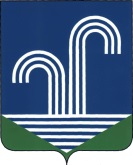 АДМИНИСТРАЦИЯ БРАТКОВСКОГО СЕЛЬСКОГО ПОСЕЛЕНИЯКОРЕНОВСКОГО РАЙОНАПОСТАНОВЛЕНИЕот 30.10.2023				                                                                                           № 95село БратковскоеОб утверждении муниципальной программы «Комплексные мероприятия по обеспечению первичных мер пожарной безопасности на территории Братковского сельского поселения Кореновского района» на 2024-2026 годыВ соответствии с Федеральным законом от 06 октября 2003 № 131-ФЗ «Об общих принципах организации местного самоуправления в Российской Федерации» и постановлением администрации Братковского сельского поселения Кореновского района от 26 июня 2015 года №72 "Об утверждении Порядка принятия решения о разработке, формировании, реализации и оценке эффективности реализации  муниципальных программ Братковского сельского поселения Кореновского района", администрация Братковского сельского поселения Кореновского района п о с т а н о в л я е т:1. Утвердить муниципальную программу «Комплексные мероприятия по обеспечению первичных мер пожарной безопасности на территории Братковского сельского поселения Кореновского района» на 2024-2026 годы (прилагается).2.  Общему отделу администрации  Братковского сельского поселения Кореновского района (Пурыха) обнародовать настоящее постановление в установленных местах и разместить  на официальном сайте администрации Братковского сельского поселения Кореновского района в информационно-телекоммуникационной сети «Интернет».3. Постановление вступает в силу со дня его подписания, но не ранее 1 января 2024 года.ГлаваБратковского сельского поселения Кореновского района                                                                         А.В. ДемченкоЛИСТ СОГЛАСОВАНИЯпроекта постановления администрации Братковского сельского поселения Кореновского района от 30.10.2023 № 95 «Об утверждении муниципальной программы «Комплексные мероприятия по обеспечению первичных мер пожарной безопасности на территории Братковского сельского поселения Кореновского района» на 2024-2026 годыПроект подготовлен и внесён:Начальник финансовогоадминистрации Братковскогосельского поселенияКореновского района							      Ю.А. ШабановаПроект согласован:Начальник общего отдела администрации Братковскогосельского поселенияКореновского района                                                                            Т.В. Пурыха                                                                                            ПРИЛОЖЕНИЕУТВЕРЖДЕНАпостановлением администрации                                                                        Братковского сельского поселенияКореновского районаот 30.10. 2023 № 95МУНИциПАЛьНАЯ программА«Комплексные мероприятия по обеспечению первичных мер пожарной безопасности на территории Братковского сельского поселения Кореновского района» на 2024-2026 годыХарактеристика текущего состояния и прогноз развития соответствующей сферы реализации муниципальной программы Принятие Программы обусловлено необходимостью реализовывать администрацией Братковского сельского поселения Кореновского района возложенные на нее полномочия по обеспечению первичных мер пожарной безопасности.Братковское сельское поселение Кореновского  района  располагается в северной части Кореновского района Краснодарского края. Расстояние до районного центра 40 км. В состав Братковского сельского поселения входят два населенных пункта: село Братковское и хутор Журавский.Центр Братковского сельского поселения располагается в селе Братковском. Площадь территорий, входящих в Братковское сельское поселение составляет 11600 га.На территории поселения  потенциально опасных объектов (зарегистрированных в реестре края) не имеется. Однако жаркое лето с преобладанием ясной и сухой погоды, а также значительные засушливые периоды до нескольких месяцев являются основными источниками чрезвычайной пожароопасности. Учитывая наличие факторов, влияющих на возможность возникновения пожаров, кардинальное улучшение пожарной обстановки, выполнение первичных мер пожарной безопасности на территории Братковского сельского поселения Кореновского  района может быть достигнуто только на основе последовательного осуществления органами местного самоуправления, хозяйствующими субъектами всех форм собственности, общественными организациями и населением, комплекса программных мер, направленных на формирование в Братковском сельском поселении Кореновского района защиты населения и территории, материальных и культурных ценностей от пожаров.В этих условиях одним из приоритетных направлений становится решение задач по повышению уровня пожарной безопасности и минимизация потерь от пожаров, что является важным фактором устойчивого социально-экономического развития поселения.Выполнение мероприятий, направленных на обеспечение пожарной безопасности в Браткорвском сельском поселении Кореновского  района, требует вложения значительных финансовых средств. В связи с этим решение вышеназванных проблем возможно только программно-целевым методом, который позволит обеспечить комплексное урегулирование наиболее острых и проблемных вопросов и системное развитие обеспечения пожарной безопасности поселения.Программа позволит более эффективно планировать муниципальные бюджетные средства, выделяемые на обеспечение пожарной безопасности на территории Братковского сельского поселения Кореновского района, целенаправленно и планомерно осуществлять финансирование вышеназванных мероприятий.В результате реализации Программы планируется достижение количественных и качественных показателей. Качественными являются достижение социально и экономически приемлемого уровня пожарной безопасности, создание эффективной скоординированной системы противодействия угрозам пожарной опасности. Количественными -укрепление материально-технической базы и обеспечение благоприятных условий для функционирования различных видов пожарной охраны, снижение уровня гибели и получения травм людей на пожарах; сокращение количества пожаров и ущерба от них.2. Цели, задачи и целевые показатели, конкретные сроки и этапы реализации  муниципальной программы Целью настоящей Программы является обеспечение пожарной безопасности объектов муниципальной собственности и территории поселения в целом, повышение уровня знаний различных категорий населения в области пожарной безопасности.Основные задачи:   совершенствование нормативно-правовой базы в области пожарной безопасности, совершенствование организации профилактики и тушения пожаров, недопущение гибели людей и потерь от них;поддержание в готовности к использованию по предназначению источников наружного пожарного водоснабжения поселения;обеспечение доступа к местам водозабора на естественных водоемах Братковского сельского поселения Кореновского  района в целях пожаротушения; профилактика и предупреждение пожаров и числа пострадавших от пожаров на территории Братковского сельского поселения Кореновского района;повышение уровня противопожарной пропаганды и обучения населения Братковского сельского поселения Кореновского района.Этапы не выделены. Срок реализации программы 2024-2026 годы.ЦЕЛИ, ЗАДАЧИ И ЦЕЛЕВЫЕ ПОКАЗАТЕЛИ МУНИЦИПАЛЬНОЙ ПРОГРАММЫ«Комплексные мероприятия по обеспечению первичных мер пожарной безопасности на территории Братковского сельского поселения Кореновского района» на 2024-2026 годы3. ПЕРЕЧЕНЬ ОСНОВНЫХ МЕРОПРИЯТИЙ МУНИЦИПАЛЬНОЙ ПРОГРАММЫ«Комплексные мероприятия по обеспечению первичных мер пожарной безопасности на территории Братковского сельского поселения Кореновского района» 2024-2026 годы4. Обоснование ресурсного обеспечения подпрограммы Объемы и источники финансирования Программы определяются Перечнем мероприятий Программы. Предполагаемая сумма финансирования мероприятий Программы на 2024-2026 годы  составляет – 3,0 тыс. рублей.Финансирование мероприятий Программы осуществляется согласно выделенным средствам из бюджета поселения.Объемы и источники финансирования муниципальной программы5. Методика оценки эффективности реализации муниципальной программы  5.1. Оценка  эффективности  реализации  муниципальной  программы производится  ежегодно.  Результаты  оценки  эффективности  реализации муниципальной   программы  представляются  в  составе  ежегодного  доклада  о ходе  реализации  муниципальной  программы  ответственного  исполнителя муниципальной  программы  о  ходе  ее реализации и об оценке эффективности. 	5.2. Оценка  эффективности  реализации  муниципальной  программы осуществляется в два этапа. 	5.2.1. На первом этапе осуществляется оценка эффективности реализации основных мероприятий, и включает в себя: 	оценку степени реализации мероприятий и достижения ожидаемых непосредственных результатов их реализации; 	оценку степени соответствия запланированному уровню расходов; 	оценку эффективности использования средств местного бюджета; 	оценку  степени  достижения  целей  и  решения  задач  основных  мероприятий,  входящих  в муниципальную программу (далее – оценка  степени реализации подпрограммы; 	5.2.2. На втором этапе осуществляется оценка эффективности реализации муниципальной  программы,  включая  оценку  степени  достижения  целей  и решения задач муниципальной программы. 6. Механизм реализации муниципальной программы и контроль за ее выполнением   Реализации Программы, форма и сроки представления отчетности об исполнении Программы осуществляются в соответствии с постановлением администрацией Братковского сельского поселения Кореновского района  от  26 июня 2015 года №72  «Об утверждении Порядка принятия решения о разработке, формировании, реализации и оценке эффективности  реализации  муниципальных программ Братковского сельского поселения Кореновского района».Текущее управление муниципальной программой осуществляет ответственный исполнитель, который:обеспечивает разработку муниципальной программы, её согласование с соисполнителями, участниками муниципальной программы;формирует структуру муниципальной программы и перечень соисполнителей, участников муниципальной программы;организует реализацию муниципальной программы, координацию деятельности соисполнителей, участников муниципальной программы;принимает решение о внесении в установленном порядке изменений в муниципальную программу;несет ответственность за достижение целевых показателей муниципальной программы;осуществляет подготовку предложений по объемам и источникам финансирования реализации муниципальной программы на основании предложений соисполнителей, участников муниципальной программы;разрабатывает формы отчетности для соисполнителей и участников муниципальной программы, необходимые для проведения мониторинга реализации муниципальной программы, устанавливает сроки их предоставления;осуществляет мониторинг и анализ отчетности, представляемой соисполнителями и участниками муниципальной программы;ежегодно проводит оценку эффективности реализации  муниципальной программы;готовит ежегодный доклад о ходе реализации муниципальной программы и оценке эффективности её реализации (далее – доклад о ходе реализации муниципальной программы);организует информационную и разъяснительную работу, направленную на освещение целей и задач муниципальной программы в печатных средствах массовой информации, на официальном сайте в информационно-телекоммуникационной сети Интернет;размещает информацию о ходе реализации и достигнутых результатах муниципальной программы на официальном сайте в информационно-телекоммуникационной сети Интернет;осуществляет иные полномочия, установленные муниципальной программой.В целях осуществления текущего контроля реализации мероприятий муниципальной программы ответственный исполнитель программы ежеквартально до 25-го числа месяца, следующего за отчетным периодом,  представляет в финансовый отдел администрации Братковского сельского поселения Кореновского района, отчет об объемах и источниках финансирования программы в разрезе мероприятий согласно приложения  № 7.Ответственный исполнитель ежегодно, до 1 марта года, следующего за отчетным годом, направляет в финансовый отдел администрации Братковского сельского поселения Кореновского района доклад о ходе реализации муниципальной программы на бумажных и электронных носителях.Соисполнители и участники муниципальной программы в пределах своей компетенции ежегодно в сроки, установленные ответственным исполнителем, предоставляют ему в рамках компетенции информацию, необходимую для формирования доклада о ходе реализации муниципальной программы.Доклад о ходе реализации муниципальной программы должен содержать:сведения о фактических объемах финансирования муниципальной программы и основных мероприятий в разрезе источников финансирования и главных распорядителей (распорядителей) средств краевого бюджета;сведения о фактическом выполнении основных мероприятий с указанием причин их невыполнения или неполного выполнения;сведения о соответствии фактически достигнутых целевых показателей реализации муниципальной программы и основных мероприятий плановым показателям, установленным муниципальной программой;оценку эффективности реализации муниципальной программы.К докладу о ходе реализации муниципальной  программы  прилагаются отчеты об исполнении целевых показателей муниципальной программы и основных мероприятий, сводных показателей муниципальных заданий на оказание муниципальных услуг (выполнение работ) муниципальными учреждениями в сфере реализации муниципальной программы (при наличии).В случае расхождений между плановыми и  фактическими  значениями объемов финансирования и целевых показателей ответственным исполнителем проводится анализ факторов и указываются в докладе о ходе реализации муниципальной программы причины, повлиявшие на такие расхождения.По муниципальной программе, срок реализации которой  завершился  в отчетном году, ответственный исполнитель представляет в финансовый отдел администрации Братковского сельского поселения Кореновского района доклад о результатах её выполнения, включая оценку эффективности реализации муниципальной программы за истекший год и весь период реализации муниципальной программы.При реализации мероприятия муниципальной программы ответственный исполнитель, соисполнитель, участник муниципальной программы, может выступать муниципальным заказчиком мероприятия или ответственным за выполнение мероприятия.Муниципальный заказчик мероприятия: заключает муниципальные контракты в установленном законодательством порядке согласно Федеральному закону от 5 апреля 2013 года № 44-ФЗ «О контрактной системе в сфере закупок товаров, работ, услуг для обеспечения государственных и муниципальных нужд»;обеспечивает результативность, адресность и целевой характер использования бюджетных средств в соответствии с утвержденными ему бюджетными ассигнованиями и лимитами бюджетных обязательств;проводит анализ выполнения мероприятия;несет ответственность за нецелевое и неэффективное использование выделенных в его распоряжение бюджетных средств;определяет балансодержателя объектов капитального строительства в установленном законодательством порядке по мероприятию инвестиционного характера (строительство, реконструкция);осуществляет согласование с ответственным исполнителем (соисполнителем) возможных сроков выполнения мероприятия, предложений по объемам и источникам финансирования;разрабатывает детальный план-график реализации мероприятия подпрограммы (основного мероприятия). В сроки, установленные ответственным исполнителем (соисполнителем), представляет ему утвержденный детальный план-график (изменения в детальный план-график) реализации мероприятия, а также сведения о выполнении детального плана-графика;формирует бюджетные заявки на финансирование мероприятия подпрограммы (основного мероприятия), а также осуществляет иные полномочия, установленные муниципальной   программой  (подпрограммой). Ответственный за выполнение мероприятия:заключает соглашения с получателями субсидий, субвенций и иных межбюджетных трансфертов   в установленном   законодательством порядке;обеспечивает соблюдение получателями субсидий и субвенций условий, целей и порядка, установленных при их предоставлении;ежемесячно представляет отчетность ответственному исполнителю (соисполнителю) о результатах выполнения мероприятия подпрограммы (основного мероприятия);разрабатывает детальный план-график реализации мероприятия подпрограммы (основного мероприятия). В сроки, установленные ответственным исполнителем (соисполнителем), представляет ему утвержденный детальный план-график (изменения в детальный план-график) реализации мероприятия, а также сведения о выполнении детального плана-графика;осуществляет иные полномочия, установленные муниципальной программой (подпрограммой).Глава Братковскогосельского поселения Кореновского района                                                                      А.В. ДемченкоПАСПОРТ
муниципальной программы Братковского сельского поселения Кореновского района«Комплексные мероприятия по обеспечению первичных мер пожарной безопасности на территории Братковского сельского поселения Кореновского района» на 2024-2026 годыПАСПОРТ
муниципальной программы Братковского сельского поселения Кореновского района«Комплексные мероприятия по обеспечению первичных мер пожарной безопасности на территории Братковского сельского поселения Кореновского района» на 2024-2026 годыКоординатор муниципальной программыАдминистрация Братковского сельского поселения Кореновского районаКоординаторы подпрограмм муниципальной программыНе предусмотреныУчастники муниципальной программыАдминистрация Братковского сельского поселения Кореновского районаПодпрограммы муниципальной программыНе предусмотреныВедомственные целевые программыНе предусмотреныЦели муниципальной программыобеспечение пожарной безопасности объектов муниципальной собственности и территории Братковского сельского поселения Кореновского района в целом, повышение уровня знаний различных категорий населения в области пожарной безопасности.Задачи муниципальной программысовершенствование нормативно-правовой базы в области пожарной безопасности, совершенствование организации профилактики и тушения пожаров, недопущение гибели людей и потерь от них; поддержание в готовности к использованию по предназначению источников наружного пожарного водоснабжения поселения; обеспечение доступа к местам водозабора на естественных водоемах Братковского сельского поселения Кореновского  района в целях пожаротушения;  профилактика и предупреждение пожаров и числа пострадавших от пожаров на территории Братковского сельского поселения Кореновского района; повышение уровня противопожарной пропаганды и обучения населения Братковского сельского поселения Кореновского района.Перечень целевых показателей муниципальнойпрограммы1.Количество пожаров на территории Братковского сельского поселения (ед.);2.Число пострадавших от пожаров на территории Братковского сельского поселения (ед.);3.Материальные потери от пожаров (руб.);Этапы и сроки реализации муниципальной программыЭтапы не выделены. Срок реализации 2024-2026 годыОбъемы бюджетных ассигнований муниципальной программыОбщий объем финансирования Программы за счет средств бюджета Братковского сельского поселения Кореновского района – 3,0 тыс. руб. в том числе на 2024 год  составляет 1,0 тыс. руб.; в том числе на 2025 год  составляет 1,0 тыс. руб.; в том числе на 2026 год  составляет 1,0 тыс. руб.Контроль за выполнением муниципальной программыКонтроль  за выполнением муниципальной программыосуществляется главой Братковского сельского поселения Кореновского района№ п/пНаименование целевого показателя Ед. изм.Статус 1Значение показателейЗначение показателейЗначение показателейЗначение показателейЗначение показателей№ п/пНаименование целевого показателя Ед. изм.Статус 12024 год2025 год2026 год--1234567891Муниципальная программа «Комплексные мероприятия по обеспечению первичных мер пожарной безопасности на территории Братковского сельского поселения Кореновского района» на 2024-2026 годы Муниципальная программа «Комплексные мероприятия по обеспечению первичных мер пожарной безопасности на территории Братковского сельского поселения Кореновского района» на 2024-2026 годы Муниципальная программа «Комплексные мероприятия по обеспечению первичных мер пожарной безопасности на территории Братковского сельского поселения Кореновского района» на 2024-2026 годы Муниципальная программа «Комплексные мероприятия по обеспечению первичных мер пожарной безопасности на территории Братковского сельского поселения Кореновского района» на 2024-2026 годы Муниципальная программа «Комплексные мероприятия по обеспечению первичных мер пожарной безопасности на территории Братковского сельского поселения Кореновского района» на 2024-2026 годы Муниципальная программа «Комплексные мероприятия по обеспечению первичных мер пожарной безопасности на территории Братковского сельского поселения Кореновского района» на 2024-2026 годы Муниципальная программа «Комплексные мероприятия по обеспечению первичных мер пожарной безопасности на территории Братковского сельского поселения Кореновского района» на 2024-2026 годы Муниципальная программа «Комплексные мероприятия по обеспечению первичных мер пожарной безопасности на территории Братковского сельского поселения Кореновского района» на 2024-2026 годы 1.1Количество пожаров на территории Братковского сельского поселения Ед.30001.2Число пострадавших от пожаров на территории Братковского сельского поселения Ед.30001.3Материальные потери от пожаров Руб.3000№ п/пНаименование мероприятияСтатус1Источники финансированияОбъем финансирования, всего (тыс. руб.) В том числе по годам В том числе по годам В том числе по годам В том числе по годамНепосредственный результат реализации мероприятийМуниципальный  заказчик мероприятия, ответственный за выполнение мероприятий и  получатель субсидий (субвенция, иных межбюджетных трансфертов)№ п/пНаименование мероприятияСтатус1Источники финансированияОбъем финансирования, всего (тыс. руб.)2024(IV квартал, октябрь)2025(IV квартал, октябрь)2026(IV квартал, октябрь)-Непосредственный результат реализации мероприятийМуниципальный  заказчик мероприятия, ответственный за выполнение мероприятий и  получатель субсидий (субвенция, иных межбюджетных трансфертов)12345678910111.Цель3обеспечение пожарной безопасности объектов муниципальной собственности и территории поселения в целом, повышение уровня знаний различных категорий населения в области пожарной безопасностиобеспечение пожарной безопасности объектов муниципальной собственности и территории поселения в целом, повышение уровня знаний различных категорий населения в области пожарной безопасностиобеспечение пожарной безопасности объектов муниципальной собственности и территории поселения в целом, повышение уровня знаний различных категорий населения в области пожарной безопасностиобеспечение пожарной безопасности объектов муниципальной собственности и территории поселения в целом, повышение уровня знаний различных категорий населения в области пожарной безопасностиобеспечение пожарной безопасности объектов муниципальной собственности и территории поселения в целом, повышение уровня знаний различных категорий населения в области пожарной безопасностиобеспечение пожарной безопасности объектов муниципальной собственности и территории поселения в целом, повышение уровня знаний различных категорий населения в области пожарной безопасностиобеспечение пожарной безопасности объектов муниципальной собственности и территории поселения в целом, повышение уровня знаний различных категорий населения в области пожарной безопасностиобеспечение пожарной безопасности объектов муниципальной собственности и территории поселения в целом, повышение уровня знаний различных категорий населения в области пожарной безопасности     1.1Задача3совершенствование нормативно-правовой базы в области пожарной безопасности, совершенствование организации профилактики и тушения пожаров, недопущение гибели людей и потерь от них;поддержание в готовности к использованию по предназначению источников наружного пожарного водоснабжения поселения и материальной базы для обеспечения первичных мер пожарной безопасности в границах населенных пунктов поселения;обеспечение доступа к местам водозабора на естественных водоемах Братковского сельского поселения Кореновского  района в целях пожаротушения; профилактика и предупреждение пожаров и числа пострадавших от пожаров на территории Братковского сельского поселения Кореновского района;повышение уровня противопожарной пропаганды и обучения населения Братковского сельского поселения Кореновского района.совершенствование нормативно-правовой базы в области пожарной безопасности, совершенствование организации профилактики и тушения пожаров, недопущение гибели людей и потерь от них;поддержание в готовности к использованию по предназначению источников наружного пожарного водоснабжения поселения и материальной базы для обеспечения первичных мер пожарной безопасности в границах населенных пунктов поселения;обеспечение доступа к местам водозабора на естественных водоемах Братковского сельского поселения Кореновского  района в целях пожаротушения; профилактика и предупреждение пожаров и числа пострадавших от пожаров на территории Братковского сельского поселения Кореновского района;повышение уровня противопожарной пропаганды и обучения населения Братковского сельского поселения Кореновского района.совершенствование нормативно-правовой базы в области пожарной безопасности, совершенствование организации профилактики и тушения пожаров, недопущение гибели людей и потерь от них;поддержание в готовности к использованию по предназначению источников наружного пожарного водоснабжения поселения и материальной базы для обеспечения первичных мер пожарной безопасности в границах населенных пунктов поселения;обеспечение доступа к местам водозабора на естественных водоемах Братковского сельского поселения Кореновского  района в целях пожаротушения; профилактика и предупреждение пожаров и числа пострадавших от пожаров на территории Братковского сельского поселения Кореновского района;повышение уровня противопожарной пропаганды и обучения населения Братковского сельского поселения Кореновского района.совершенствование нормативно-правовой базы в области пожарной безопасности, совершенствование организации профилактики и тушения пожаров, недопущение гибели людей и потерь от них;поддержание в готовности к использованию по предназначению источников наружного пожарного водоснабжения поселения и материальной базы для обеспечения первичных мер пожарной безопасности в границах населенных пунктов поселения;обеспечение доступа к местам водозабора на естественных водоемах Братковского сельского поселения Кореновского  района в целях пожаротушения; профилактика и предупреждение пожаров и числа пострадавших от пожаров на территории Братковского сельского поселения Кореновского района;повышение уровня противопожарной пропаганды и обучения населения Братковского сельского поселения Кореновского района.совершенствование нормативно-правовой базы в области пожарной безопасности, совершенствование организации профилактики и тушения пожаров, недопущение гибели людей и потерь от них;поддержание в готовности к использованию по предназначению источников наружного пожарного водоснабжения поселения и материальной базы для обеспечения первичных мер пожарной безопасности в границах населенных пунктов поселения;обеспечение доступа к местам водозабора на естественных водоемах Братковского сельского поселения Кореновского  района в целях пожаротушения; профилактика и предупреждение пожаров и числа пострадавших от пожаров на территории Братковского сельского поселения Кореновского района;повышение уровня противопожарной пропаганды и обучения населения Братковского сельского поселения Кореновского района.совершенствование нормативно-правовой базы в области пожарной безопасности, совершенствование организации профилактики и тушения пожаров, недопущение гибели людей и потерь от них;поддержание в готовности к использованию по предназначению источников наружного пожарного водоснабжения поселения и материальной базы для обеспечения первичных мер пожарной безопасности в границах населенных пунктов поселения;обеспечение доступа к местам водозабора на естественных водоемах Братковского сельского поселения Кореновского  района в целях пожаротушения; профилактика и предупреждение пожаров и числа пострадавших от пожаров на территории Братковского сельского поселения Кореновского района;повышение уровня противопожарной пропаганды и обучения населения Братковского сельского поселения Кореновского района.совершенствование нормативно-правовой базы в области пожарной безопасности, совершенствование организации профилактики и тушения пожаров, недопущение гибели людей и потерь от них;поддержание в готовности к использованию по предназначению источников наружного пожарного водоснабжения поселения и материальной базы для обеспечения первичных мер пожарной безопасности в границах населенных пунктов поселения;обеспечение доступа к местам водозабора на естественных водоемах Братковского сельского поселения Кореновского  района в целях пожаротушения; профилактика и предупреждение пожаров и числа пострадавших от пожаров на территории Братковского сельского поселения Кореновского района;повышение уровня противопожарной пропаганды и обучения населения Братковского сельского поселения Кореновского района.совершенствование нормативно-правовой базы в области пожарной безопасности, совершенствование организации профилактики и тушения пожаров, недопущение гибели людей и потерь от них;поддержание в готовности к использованию по предназначению источников наружного пожарного водоснабжения поселения и материальной базы для обеспечения первичных мер пожарной безопасности в границах населенных пунктов поселения;обеспечение доступа к местам водозабора на естественных водоемах Братковского сельского поселения Кореновского  района в целях пожаротушения; профилактика и предупреждение пожаров и числа пострадавших от пожаров на территории Братковского сельского поселения Кореновского района;повышение уровня противопожарной пропаганды и обучения населения Братковского сельского поселения Кореновского района.    1.1.1.Увеличение материальной базы для обеспечения первичных мер пожарной безопасности в границах населенных пунктов поселения (Плакат по пожарной безопасности)3Всего3,01,01,01,0-обеспечение пожарной безопасности объектов муниципальной собственности и территории поселения в целом, повышение уровня знаний различных категорий населения в области пожарной безопасностиАдминистрация Братковского сельского поселения Кореновского района    1.1.1.Увеличение материальной базы для обеспечения первичных мер пожарной безопасности в границах населенных пунктов поселения (Плакат по пожарной безопасности)3Краевойбюджет0,00,00,00,0-обеспечение пожарной безопасности объектов муниципальной собственности и территории поселения в целом, повышение уровня знаний различных категорий населения в области пожарной безопасностиАдминистрация Братковского сельского поселения Кореновского района    1.1.1.Увеличение материальной базы для обеспечения первичных мер пожарной безопасности в границах населенных пунктов поселения (Плакат по пожарной безопасности)3Федеральный бюджет0,00,00,00,0-обеспечение пожарной безопасности объектов муниципальной собственности и территории поселения в целом, повышение уровня знаний различных категорий населения в области пожарной безопасностиАдминистрация Братковского сельского поселения Кореновского района    1.1.1.Увеличение материальной базы для обеспечения первичных мер пожарной безопасности в границах населенных пунктов поселения (Плакат по пожарной безопасности)3Местный бюджет3,01,01,01,0-обеспечение пожарной безопасности объектов муниципальной собственности и территории поселения в целом, повышение уровня знаний различных категорий населения в области пожарной безопасностиАдминистрация Братковского сельского поселения Кореновского района    1.1.1.Увеличение материальной базы для обеспечения первичных мер пожарной безопасности в границах населенных пунктов поселения (Плакат по пожарной безопасности)3Внебюджетные источники0,00,00,00,0-обеспечение пожарной безопасности объектов муниципальной собственности и территории поселения в целом, повышение уровня знаний различных категорий населения в области пожарной безопасностиАдминистрация Братковского сельского поселения Кореновского районаИТОГО3Всего3,01,01,01,0-ИТОГО3Краевой бюджет0,00,00,00,0-ИТОГО3Федеральный бюджет0,00,00,00,0-ИТОГО3Местный бюджет3,01,01,01,0-ИТОГО3Внебюджетные источники0,00,00,00,0-Источники финансирования Объемы финансирования, тыс. рублей Объемы финансирования, тыс. рублей Объемы финансирования, тыс. рублей Объемы финансирования, тыс. рублей Источники финансирования всего2024г.2025г.2026г.12345Федеральный бюджет (на условиях софинансирования)----Краевой бюджет (на условиях софинансирования)----Местный бюджет3,01,01,01,0Внебюджетные источники финансирования  ----Всего по программе3,01,01,01,0